CRAMLINGTON TEAM MINISTRY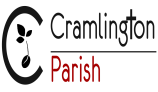 Group Risk Assessment FormName/address of churchSt Nicholas CramlingtonAssessment carried out byL AlexanderGroup name Dementia support groupDate20/10/21Date of review20/10/22PCC notified (date)Nov 21Potential HazardWho is at risk?Current controls(What you’re currently doing to reduce risk)Future controlsFuture action needed to further reduce the risk)By whom & whenParish Centre/ Worship areaEntrance ExitTrips Spills and fallsGroup workers/ attendees   Keep clear pathways from church entrance/parish centre entrances in to Parish Centre Check used areas for debris and spillage before during and after group cleaning when necessaryGroup/ to ensure  clear pathways and entrance/  exit signage  and floor markings for steps are in good conditionEnsure floor area is free from cleaning equipment ,cables by storing them correctly.Clean up when necessary  Group leaders to coordinate each session 2021Access to resourcesTrips spills and fallsGroup workersAgree plan for setting up group areaMindful of lifting and handling techniques 2 or more people for heavy objects Clear all chairs and tables at the end of the sessionCheck out   alternative area s before use for suitabilityBe mindful of the social and mobility need of attendees when setting up areasOngoing Refreshments/activitiesTrip spills and falls and access Group workers/attendees2 workers  in kitchen areaRefreshments limited to hot/cold drinks/biscuits/pastries. Attendees remain seated  Workers serve to tables,  clear away wash dishes and tables  using appropriate carrying equipmentAll equipment for activities set out on tables or larger equipment safely stored away for pathways and seating areas. Workers to support attendees  where necessary to access resources Ensure no attendees enter kitchen area exitIndentify any allergies/dietary requirements prior to serving Be mindful of attendees who may move / require toilet access during this time. Worker to ensure pathway clear  Be mindful of attendees physical/mental spacial needs offer support when necessaryEnsure free access n and around seating area.Ensure attendees are able to locate appropriate entrances  and exits for toilet access. Worker to keep a check on time away in case  of difficulties.Ongoing 